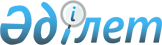 О внесении изменений в постановление Правительства Республики Казахстан от 2 апреля 2014 года № 301 "Об утверждении Правил возмещения расходов участников национального превентивного механизма по превентивным посещениям"Постановление Правительства Республики Казахстан от 1 августа 2019 года № 580.
      Правительство Республики Казахстан ПОСТАНОВЛЯЕТ:
      1. Внести в постановление Правительства Республики Казахстан от 2 апреля 2014 года № 301 "Об утверждении Правил возмещения расходов участников национального превентивного механизма по превентивным посещениям" (САПП Республики Казахстан, 2014 г., № 25, ст. 196) следующие изменения:
      в Правилах возмещения расходов участников национального превентивного механизма по превентивным посещениям, утвержденных указанным постановлением: 
      третий абзац подпункта 1) пункта 5 изложить в следующей редакции:
      "по найму жилого помещения по предъявленным подтверждающим документам (фискальный чек, приходный кассовый ордер, счет-фактура, счет, накладная, извещение, а в случае представления документов за проживание от индивидуального предпринимателя, дополнительно представляются документы, подтверждающие право лица сдавать в аренду имущество (договор аренды, патент, свидетельство и другие подтверждающие документы, представляемые поставщиками гостиничных услуг), при этом сумма расходов по найму жилого помещения в сутки не должна превышать семикратного размера месячного расчетного показателя - в городах Нур-Султане, Алматы, Шымкенте, Атырау, Актау и Байконыре, шестикратного размера месячного расчетного показателя – в областных центрах и городах областного значения, четырехкратного размера месячного расчетного показателя – в районных центрах, городах районного значения и поселке Боровое Бурабайского района Акмолинской области и двукратного размера месячного расчетного показателя – в сельских округах;";
      подпункт 2) пункта 5 изложить в следующей редакции: 
      "2) расходы, связанные с подготовкой отчета по итогам посещений, включая обработку собранных материалов, подготовку предложений и рекомендаций, информации для ежегодного консолидированного доклада по итогам превентивного посещения в размере двенадцати месячных расчетных показателей каждому участнику национального превентивного механизма;";
      подпункт 5) пункта 6 изложить в следующей редакции: 
      "5) за участником национального превентивного посещения в течение превентивного посещения, включающего дату выезда в другую местность и дату приезда к месту основной работы (должности), сохраняется место основной работы (должности) и выплачивается заработная плата в соответствии с пунктами 1 и 2 статьи 124 Трудового кодекса Республики Казахстан.";
      в приложении 1 к указанным Правилам:
      заголовок графы 6 изложить в следующей редакции:
      "Расходы, связанные с подготовкой отчета группы по результатам превентивного посещения (в размере 12 МРП)".
      2. Настоящее постановление вводится в действие со дня его первого официального опубликования.
					© 2012. РГП на ПХВ «Институт законодательства и правовой информации Республики Казахстан» Министерства юстиции Республики Казахстан
				
      Премьер-Министр
Республики Казахстан 

А. Мамин
